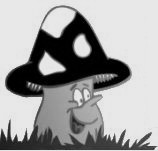 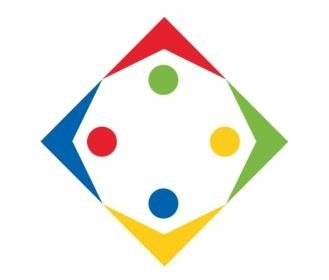 DANE  DZIECKA: WNIOSEK O PRZYJĘCIE DZIECKA DO NIEPUBLICZNEGO PRZEDSZKOLA „ POD MUCHOMORKIEM’’ w Zbąszynkuna rok szkolny 2022/2023Imiona …………………………………………………………….Nazwisko ………………………………………………………………Data i miejsce urodzenia dziecka  ……………………………………………................................................................................PESEL DZIECKA ……………………………………………………………………………………………………………………………..Adres zamieszkania ………………………………………………………………………………………………………………………...Adres zameldowania ……………………………………………………………………………………………………………………….Dzienna ilość godzin pobytu dziecka w przedszkolu ………….. ,  posiłki…………. od dnia 01.09.2022roku DANE RODZICÓW/ PRAWNYCH  OPIEKUNÓW:Matka/opiekunkaNazwisko …………………………………………………………..Imiona ………………………………...............................................Adres zamieszkania  ………………………………………………………………………………………………………………………..Adres do korespondencji  ………………………………………………………………………………………………………………Telefon ………………………………………………………………………………………………………………………………………….Ojciec/opiekunNazwisko ……………………………………………………… Imiona ……………………………………………………………………Adres zamieszkania  ………………………………………………………………………………………………………………………..Adres do korespondencji …………………………………………………………………………………………………………………Telefon …………………………………………………………………………………………………………………………………………..Imię, nazwisko i telefon osoby dodatkowej ……………………………………………………………………………………………………………………………………………………………………………………………………………………………………………….Czy dziecko ma rodzeństwo w przedszkolu?............................................................................................Osoby upoważnione do odbioru dziecka z Przedszkola ……………………………………………………………… .................................................................................................................................................................................................................……………………………………………………………………………………………………………………………………………………….DODATKOWE INFORMACJE O DZIECKU:Potrzeby dziecka: np. alergie, przewlekłe choroby itp…………………………………………………………...         …………………………………………………………………………………………………………………………………………………………..Czy dziecko posiada opinię lub orzeczenie z Poradni Psychologiczno – Pedagogicznej?TAK / NIEKlauzula informacyjna o przetwarzaniu danych osobowych kandydatów i ich rodziców/opiekunów prawnych w procesie rekrutacjiZgodnie z art. 13 ust. 1 i ust. 2 Rozporządzenia Parlamentu Europejskiego i Rady (UE) 2016/679 z dnia 27 kwietnia 2016 r. w  sprawie ochrony osób fizycznych w związku z przetwarzaniem danych osobowych i w sprawie swobodnego przepływu takich danych oraz uchylenia dyrektywy 95/46/WE (ogólne rozporządzenie o ochronie danych, dalej jako RODO) (Dz. Urz. UE L 119 z 04.05.2016 r., str. 1), wszystkich rodziców/opiekunów prawnych i kandydatów, których dane przetwarzamy w procesie rekrutacji, uprzejmie informujemy, że:Administrator danych osobowychAdministratorem czyli podmiotem decydującym o celach i sposobach przetwarzania Pani/Pana danych osobowych i danych osobowych kandydata jest Niepubliczne Przedszkole pod Muchomorkiem w Zbąszynku ul Mała 8,66-210 ZbąszynekZ administratorem można skontaktować się poprzez adres e-mail:przedszkolezbaszynek@onet.pl lub pisemnie na adres korespondencyjny: jest Niepubliczne Przedszkole pod Muchomorkiem w Zbąszynku ul Mała 8,66-210 ZbąszynekInspektor Ochrony Danych OsobowychAdministrator wyznaczył Inspektora Ochrony Danych Osobowych, z  którym może się Pani/Pan skontaktować w sprawach ochrony i przetwarzania danych osobowych pod adresem e-mail: iodo@ipcomp.net lub pisemnie na adres naszej siedziby, wskazany w pkt 1.Cele i podstawy prawne przetwarzania danych osobowychAdministrator przetwarzać będzie Pani/Pana dane osobowe i dane osobowe kandydata w celu przeprowadzenia postępowania rekrutacyjnego w zakresie i na zasadach określonych w przepisach prawa określonych w szczególności  w:Ustawie z dnia 14 grudnia 2016 r. Prawo oświatowe (tj. Dz. U. z 2020 r. poz. 910 ze zm.);Rozporządzeniu Ministra Edukacji Narodowej z dnia 21 sierpnia 2019 r. w sprawie przeprowadzenia postępowania rekrutacyjnego oraz uzupełniającego do publicznych przedszkoli, szkół, placówek i centrów (Dz. U. z 2019 r. poz. 1737),Rozporządzeniu Ministra Edukacji Narodowej zmieniającym Rozporządzenie w sprawie szczególnych rozwiązań w okresie czasowego ograniczenia funkcjonowania jednostek systemu oświaty w związku z zapobieganiem, przeciwdziałaniem i zwalczaniem covid-19 z dnia z dnia 25 marca 2020 r. (Dz. U. z 2020 r. poz. 530),co stanowi o zgodnym z prawem przetwarzaniu danych osobowych w  oparciu o przesłanki legalności przetwarzania danych osobowych, o których mowa w art. 6 ust. 1 lit. c i art. 9 ust. 2 lit. g RODO.Okres przetwarzania danych osobowych Pani/Pana dane osobowe i dane osobowe kandydata pozyskane w celu rekrutacji do placówki będą przetwarzane przez okres przewidziany przepisami prawa w tym zakresie, w tym:Dane osobowe kandydatów zgromadzone w celu postępowania rekrutacyjnego oraz dokumentacja postępowania rekrutacyjnego będą przechowywane nie dłużej niż do końca okresu, w którym dziecko uczęszczać będzie do placówki.Dane osobowe kandydatów nieprzyjętych do placówki zgromadzone w celu postępowania rekrutacyjnego będą przechowywane w placówce przez okres jednego roku, chyba, że na rozstrzygnięcie dyrektora placówki zostanie wniesiona skarga do sądu administracyjnego, wówczas dane będą przetwarzane do czasu zakończenia postępowania prawomocnym wyrokiem.Odbiorcy danych osobowychDane osobowe mogą zostać przekazane podmiotom, z którymi współpracuje Administrator, tj. dostawcom systemów informatycznych, podmiotom zapewniającym asystę i wsparcie techniczne dla systemów informatycznych, firmom świadczącym usługi archiwizacji i niszczenia dokumentów, podmiotom zapewniającym obsługę prawną, administracyjną i księgową, organowi prowadzącemu – Gminie Zbąszynek oraz podmiotom uprawnionym do tego na mocy odrębnych przepisów prawa.Prawa osób, których dane dotyczą:Zgodnie z RODO osobom, których dane Administrator przetwarza w procesie rekrutacji przysługuje prawo:dostępu do treści swoich danych osobowych;żądania sprostowania danych, które są nieprawidłowe;żądania usunięcia danych, gdy:– dane nie są niezbędne do celów, dla których zostały zebrane:– dane przetwarzane są niezgodnie z prawem;żądania ograniczenia przetwarzania, gdy:– osoby te kwestionują prawidłowość danych,– przetwarzanie jest niezgodne z prawem, a osoby te   sprzeciwiają się usunięciu danych,– Administrator nie potrzebuje już danych osobowych do celów przetwarzania, ale są one potrzebne osobom, których dane dotyczą, do ustalenia, dochodzenia lub obrony roszczeń.Posiada Pani/Pan również prawo do wniesienia do Prezesa Urzędu Ochrony Danych Osobowych skargi na niezgodne z przepisami prawa przetwarzanie Pani/Pana danych osobowych i danych osobowych kandydata.Informacja o wymogu/dobrowolności podania danych      osobowychPodanie Pani/Pana danych osobowych i danych osobowych kandydata w zakresie danych przewidzianych w przepisach prawa wymienionych w pkt. 3 jest obowiązkiem wynikającym z tych przepisów, a ich niepodanie jest równoznaczne z brakiem możliwości udziału kandydata w procesie rekrutacji. Podanie danych potwierdzających spełnienie poszczególnych kryteriów rekrutacji, w tym dołączenie dokumentów potwierdzających spełnienie tych kryteriów, ma charakter dobrowolny, ale jest niezbędne, aby zostały one uwzględnione w procesie rekrutacji.Zautomatyzowane podejmowanie decyzjiW oparciu o Pani/Pana dane osobowe i dane osobowe kandydata Administrator nie będzie podejmować wobec Pani/Pana i kandydata zautomatyzowanych decyzji, w tym decyzji będących wynikiem profilowania.Przekazywanie      danych osobowych poza obszar EOGAdministrator nie przewiduje przekazywania danych osobowych do państwa trzeciego (tj. państwa, które nie należy  do Europejskiego Obszaru Gospodarczego obejmującego Unię Europejską, Norwegię, Liechtenstein i Islandię) ani do organizacji międzynarodowych Zbąszynek, data…………………                 Podpis rodziców /opiekunów………………………………      …………………………………….